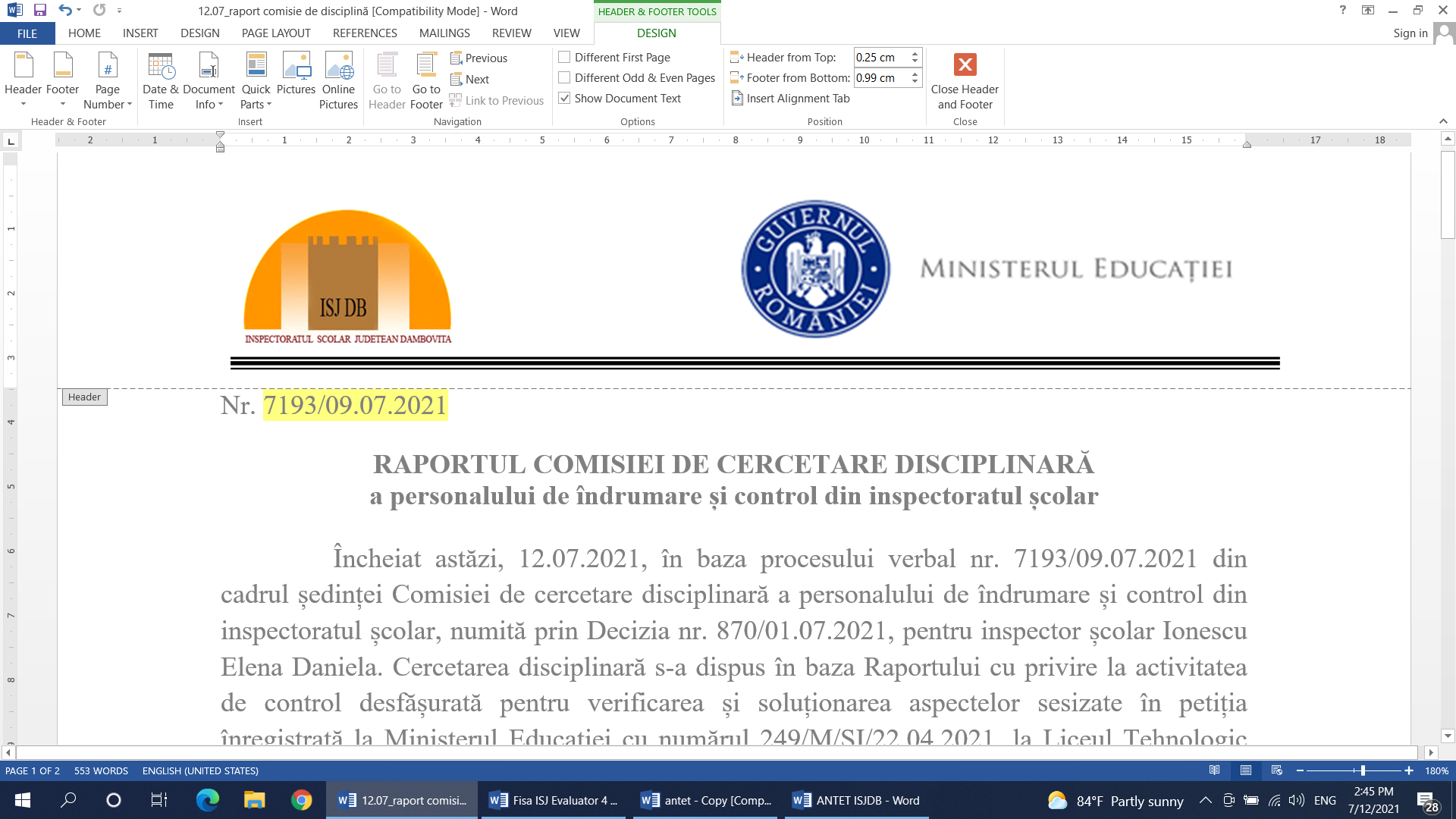 Nr. Către Unitățile de învătământ din județul DâmbovițaÎn atenția cadrelor didactice Referitor la concursurile naționale organizate de Ministerul Educației în parteneriat cu alte instituții, cuprinse în CALENDARUL ACTIVITĂȚILOR EDUCATIVE NAȚIONALE ȘI INTERNAȚIONALE COFINANȚATE DE MINISTERUL EDUCAȚIEI 2023,Nr. 24953/06.02.2023, vă comunicăm următoarele:     CONCURSUL NAȚIONAL DE PROIECTE ANTIDROG „ÎMPREUNĂ”     În acest an, tema concursului va fi „Activitățile outdoor – replică la droguri”.  La etapa judeţeană a ediţiei 2023 pot participa echipaje formate din 4 elevi clasa a IX-a şi/sau a   X-a şi un profesor coordonator. Pentru înscrierea la etapa judeţeană, fiecare echipaj va depune o Fișă de înscriere (anexă la Regulament)-format PDF înregistrată și semnată de directorul unității de învățământ, macheta de mai jos, în format Excel, la Inspectoratul Școlar Județean Dâmbovița, până la data de 31 martie  2023, în atenţia inspectorului pentru activități extrașcolare - adresa de email foleamadalina@yahoo.comConcursul se va desfăşura astfel: - februarie -martie  2023: diseminarea informaţiei în unităţile cu învăţământ liceal și înscrierea la concurs; -înscrierea în concurs -până la data de 31 martie 2023 conform  fișei de înscriere și machetei de mai jos în format excel;   -martie - mai 2023: implementarea proiectelor înscrise; -12 – 16 iunie 2023: jurizarea si premierea proiectelor- rezultatele   vor  fi trimise pe adresa de  email a profesorilor coordonatori. Machetă înscriere concurs Notă: Vă rugăm să nu înscrieți proiecte realizate pentru alte concursuri (ele trebuie să aibă ca temă specifică prevenirea consumului de droguri). Inspector școlar general, Prof. Ileana Cătălina Nicolăescu                                                                                                                  Inspector pentru activități extrașcolare,                                                                                                             Prof. Constantina FoleaNr. Județ Unitate de învățământ Nume și prenume profesor Telefon profesor E-mail profesor Nume și prenume elevi Clasa 1 DB 2 DB 3 DB 4 DB 